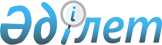 О назначении внеочередных выборов Президента Республики КазахстанУказ Президента Республики Казахстан от 21 сентября 2022 года № 1019.
      В соответствии с пунктом 3-1 статьи 41 Конституции Республики Казахстан ПОСТАНОВЛЯЮ:
      1. Назначить внеочередные выборы Президента Республики Казахстан на 20 ноября 2022 года.
      2. Центральной избирательной комиссии Республики Казахстан обеспечить организацию и проведение внеочередных президентских выборов.
      3. Правительству Республики Казахстан принять необходимые меры по организационному, материально-техническому и финансовому обеспечению внеочередных президентских выборов.
      4. Акимам городов Астаны, Алматы, Шымкента и областей обеспечить своевременное составление и достоверность списков граждан, обладающих избирательным правом, оказывать всемерное содействие Центральной, территориальным и участковым избирательным комиссиям в решении вопросов организации и проведения внеочередных президентских выборов.
      5. Настоящий Указ вводится в действие со дня его первого официального опубликования.
					© 2012. РГП на ПХВ «Институт законодательства и правовой информации Республики Казахстан» Министерства юстиции Республики Казахстан
				Подлежит опубликованию в   
Собрании актов  
Президента и Правительства   
Республики  
Казахстан и республиканской   
печати       
      Президент Республики Казахстан

К. Токаев
